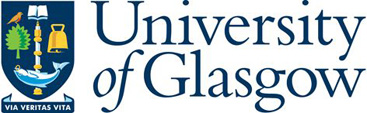 College of Science and Engineering  – Visiting PGR Researcher ApplicationN.B. To be completed electronically and returned to scieng-gradschool@glasgow.ac.uk . (please note applications from international students must be submitted with a copy of a valid passport)
Purpose of visit (brief overview)Home University ApprovalI support this application for Visiting Postgraduate Researcher and confirm the above named person is a registered student of this University.  I further confirm that any tuition or bench fee costs, facilities and experimental costs incurred by the Visiting Postgraduate Researcher will be met from resources under my control unless otherwise agreed by the University of Glasgow.University of Glasgow ApprovalSurnameSurnameSurnameForenameForenameForenameEmail addressEmail addressEmail addressNationality* Nationality* Nationality* Date of birthDate of birthDate of birthHome University (where applicant is currently registered)Home University (where applicant is currently registered)Home University (where applicant is currently registered)Proposed University of Glasgow School (please select)ChemistryComputing ScienceComputing ScienceComputing ScienceEngineeringEngineeringEngineeringGeographical and Earth SciencesGeographical and Earth SciencesProposed University of Glasgow School (please select)Mathematics and StatisticsMathematics and StatisticsMathematics and StatisticsPhysics and AstronomyPhysics and AstronomyPhysics and AstronomyPsychologyPsychologyPsychologyProposed SupervisorProposed SupervisorProposed SupervisorStart-dateStart-dateStart-dateEnd-dateEnd-dateEnd-dateSignedDateProposed SupervisorSchoolFees/Sponsorship Details (N.B. Must be provided)Signed (Supervisor)DateSigned (Head of School)DateSigned (Dean of Graduate Studies)Date